dk;kZy; izkpk;Z] 'kkldh; MkW-ok-ok-ikV.kdj dU;k LukrdksRrj egkfo|ky;]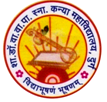 dsUnzh; fo|ky; ds ikl] tsyjksM nqxZ  ¼N-x-½iwoZ uke&'kkldh; dU;k egkfo|ky;]nqxZ ¼N-x-½ Qksu 0788&2323773Email- govtgirlspgcollege@gmail.com                              		Website: www.govtgirlspgcollegedurg.comfnukad % 15-03-2019i;kZoj.k iznw"k.k dh {kfriwfrZ vko';d & MkW- fjrs'k vxzoky“kkldh; MkW- ok- ok- ikV.kdj dU;k LukrdksRrj egkfo|ky; nqxZ esa LukrdksRrj vFkZ'kkL= foHkkx ds rRok/kku esa nks fnolh; lsehukj dk vk;kstu fd;k x;kA izFke fnol Hkkjr esa fons'kh O;kikj dh izo`fRr;k¡ fo"k; ij MkW- in~ekorh jko] lgk;d izk/;kid] lkbZal dkWyst nqxZ us O;k[;ku fn;kA mUgksusa orZeku ifjizs{; esa Hkkjr dk fons'kh O;kikj vesfjdk ,oa phu ds lkFk fdl izdkj gS rFkk blesa Hkkjrh; i{k fdruk etcwr gS ij izdk'k MkykA lsehukj dh v/;{krk foHkkxk/;{k MkW- Mh-lh- vxzoky us dhA nwljs fnu i;kZoj.k vFkZ'kkL= ij MkW- fjrs'k vxzoky] lgk;d izk/;kid] 'kkldh; egkfo|ky; oS'kkyhuxj dk O;k[;ku gqvkA mUgksusa crk;k fd ge i;kZoj.k {kj.k dk fdl izdkj ls ekSfnzd ewY;kadu dj ldrs gS ,oa ml ewY;kadu ds vk/kkj ij ge i;kZoj.k dks iznwf"kr djus okyh bdkbZ ds mij djkjksi.k dj bldh {kfriwfrZ dj ldrs gSA mUgksusa usV ls lacaf/kr iz'uksa dks gy djus dh fof/k crkbZ ,oa Nk=kvksa ds iz'uksa dk tokc fn;kA lekiu lekjksg esa foHkkx }kjk vk;ksftr usV ekWMy VsLV ds ifj.kke ?kksf"kr fd, x, rFkk izfrHkkfx;ksa dks iqjLd`r fd;k x;kA egkfo|ky; ds izkpk;Z MkW- lq'khy pUnz frokjh us fo|kfFkZ;ksa dks iqjLdkj iznku fd;sAvk;kstu lfpo MkW- lhek vxzoky us crk;k fd usV ekWMy VsLV esa lokZf/kd vad izkIr lkbZal dkWyst nqxZ ds vfopy 'kekZ izFke jgs tcfd f}rh; LFkku ij Hkwfedk frokjh] dU;k egkfo|ky; rFkk r`rh; LFkku ij xqy'ku dqekj 'kkl- egkfo|ky; oS'kkyhuxj ,oa ik;y pUnzkdj dU;k egkfo|ky; jghA bl volj ij MkW- eqDrk ck[kyk rFkk Nk=k,¡ cM+h la[;k esa mifLFkr FksA 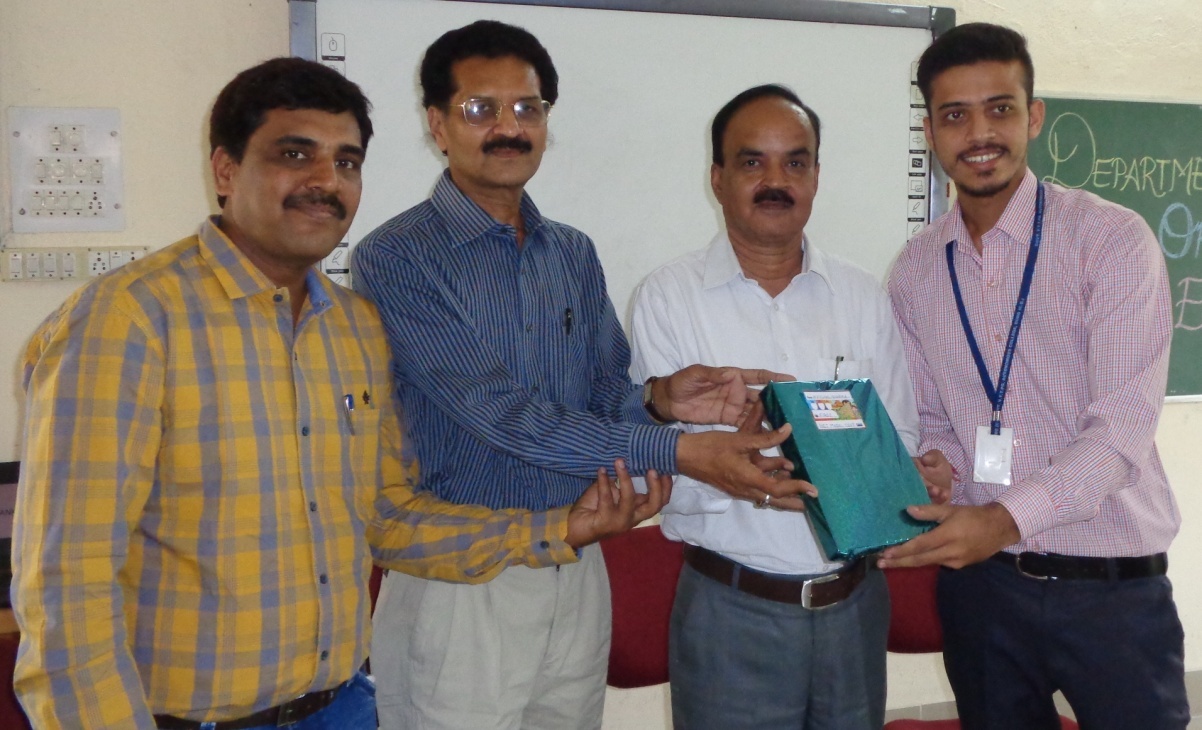 